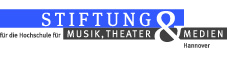 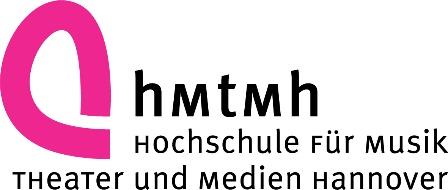 „Stipendium für fortgeschrittene Studierende“2021/22für Studierende in Bachelor- und Masterstudiengängen sowie im Diplomstudiengang Schauspielab 3. SemesterGutachten zur StipendienvergabeSehr geehrte Gutachterin, sehr geehrter Gutachter,das Präsidium erbittet für die Vergaberunde 2021/22 wiederum Ihre Mitwirkung. Nur Sie können die Leistungsfähigkeit der Studierenden genau einschätzen. Deswegen bitten wir Sie um eine Prognose der Studienleistungen in Form eines kurzen Gutachtens, das für die Entscheidung zur Vergabe der Stipendien durch die Auswahljury einen großen Stellenwert haben wird.Die/der nachfolgend genannte Studierende hat sich um ein „Stipendium für fortgeschrittene Studierende“ der Hochschule für Musik, Theater und Medien Hannover beworben. 	Studierende(r):			Gutachter(in):		Bitte geben Sie eine kurze schriftliche Empfehlung und Einschätzung der künstlerischen/ wissenschaftlichen und der persönlichen Eignung.Wie bei anderen Stipendien-Auswahlverfahren soll neben der Leistung der Studierenden ihr soziales oder kulturelles Engagement für die Hochschulgemeinschaft, ihre Bereitschaft, übergeordnete Aufgaben in ihren Klassen, Studiengängen oder Hochschulgremien zu übernehmen, wie natürlich auch jede Form außerhochschulischen sozialen Engagements berücksichtigt werden. Geben Sie dazu bitte eine kurze Einschätzung:Bitte geben Sie nach Möglichkeit eine kurze Einschätzung der finanziellen Bedürftigkeit der/des Studierenden:Abschließend erbitten wir Ihre Bewertung der bisherigen Studienleistungen der/des Studierenden:	○ herausragend		○ überdurchschnittlich		○ durchschnittlich					○ unterdurchschnittlich	○ keine AngabeDatum: ………………………….………     Unterschrift: ……………………………..…….Vielen Dank für Ihre Mitwirkung sagt Ihnen Ihre Präsidentin Prof. Dr. Susanne Rode-Breymann.Bitte schicken Sie den ausgefüllten Bogen bis zum 13.11.2021 direkt per E-Mail an:hella.klein@hmtm-hannover.de